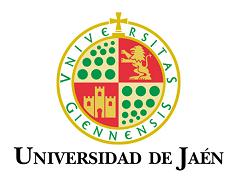 Servicio de Información Registro y E-admón.MODELO DE INSTANCIA GENÉRICAApellidos_______________________________________ Nombre: ________________________Domicilio: ______________________________________________________________________C.P. _________ Localidad: ________________________________ Provincia: _______________Teléfono: ______________________ Correo electrónico: ________________________________EXPONE: ________________________________________________________________ ______________________________________________________________________________ __________________________________________________________________________________________________________________________________________________________________________________________________________________________________________  por lo que,SOLICITA: _______________________________________________________________ ______________________________________________________________________________ ____________________________________________________________________________________________________________________________________________________________DOCUMENTOS ANEXOS: (relacionar los documentos que se aportan a la presente solicitud)1._____________________________________________________________________2._____________________________________________________________________                                            Jaén, ______ de __________________ de 202__                                                                                    FirmaSR. RECTOR MAGNÍFICO DE LA UNIVERSIDAD DE JAÉN..AVISO LEGAL: El órgano responsable del tratamiento de los datos es la Secretaría General de la Universidad de Jaén, y la dirección donde el interesado podrá ejercer los derechos de acceso, rectificación, cancelación, portabilidad, limitación del tratamiento o, en su caso, oposición, es:Secretaría General de la Universidad de Jaén, Paraje de las Lagunillas s/n, Jaén, o bien, a través del correo electrónico dpo@ujaen.es. Todo locual se informa en cumplimiento de los artículos 13 y 14 del Reglamento General de Protección de Datos-UE.